                  КАРАР                                                                РЕШЕНИЕО внесении изменений  в решение Совета сельского поселенияУршакбашкарамалинский сельсовет муниципального районаМиякинский район Республики Башкортостан от 12 апреля 2019 года№ 176 «Об установлении налога на имущество физических лиц»     В соответствии с Федеральным законом от 29.09.2019 №325-ФЗ «О внесении изменений в части первую и вторую Налогового кодекса Российской Федерации, Совет сельского поселения Уршакбашкарамалинский сельсовет муниципального района Миякинский район Республики Башкортостан     РЕШИЛ:     Внести в решение Совета сельского поселения Уршакбашкарамалинский сельсовет муниципального района Миякинский район Республики Башкортостан от 12 апреля 2019 года № 176 «Об установлении налога на имущество физических лиц» (далее –Решение) следующие изменения:      1. В подпункте 2.6 пункта 2 Решения исключить слова «дачного хозяйства».     2. Настоящее решение вступает в силу не ранее чем по истечении одного месяца со дня его официального опубликования и не ранее 1 января 2020 года.     3. Настоящее решение обнародовать путем размещения на информационных стендах в общественных местах, в здании администрации сельского поселения и в сети Интернет.Глава сельского поселенияУршакбашкарамалинский сельсовет                                                 Ф.Ф.Бакировс. Уршакбашкарамалы28.11.2019 года№ 22Башkортостан Республикаhы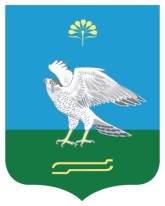 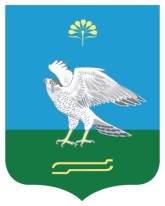 Миәкә районы муниципаль районыныңӨршәкбашкарамалы ауыл советы ауыл биләмәһе СоветыСоветсельского поселения Уршакбашкарамалинскийсельсовет муниципальногорайона Миякинский районРеспублика Башкортостан